В год 75-летия со дня Великой Победы, в год Памяти и Славы, Указом Президента Российской Федерации учреждена юбилейная медаль к 75-летию Победы в Великой Отечественной войне. 4 марта в концертном зале специалисты ДЦ «Исток» провели торжественную церемонию вручения юбилейной медали. В этот день присутствовал в  зале один ветеран ВОВ, которому вручил медаль мэр Усольского района Виталий Иванович Матюха  и поздравил глава Сосновского муниципального образования Вадим Сергеевич Мелентьев. Они отметил, как важно, чтобы нынешнее поколение помнило о подвигах ветеранов, рисковавших своими жизнями за наше светлое будущее. После торжественного вручения юбилейной медали артисты исполнили патриотические песни.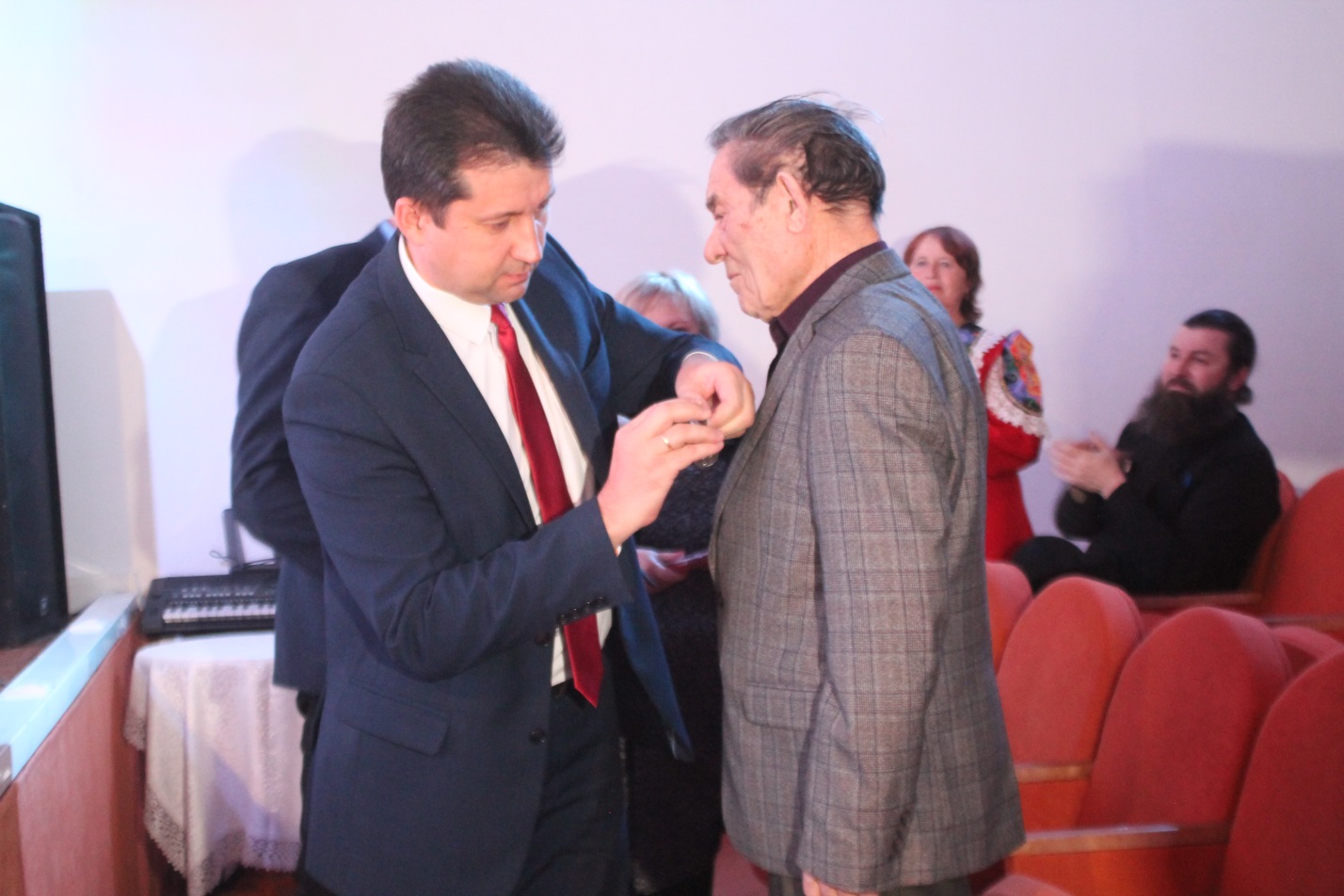 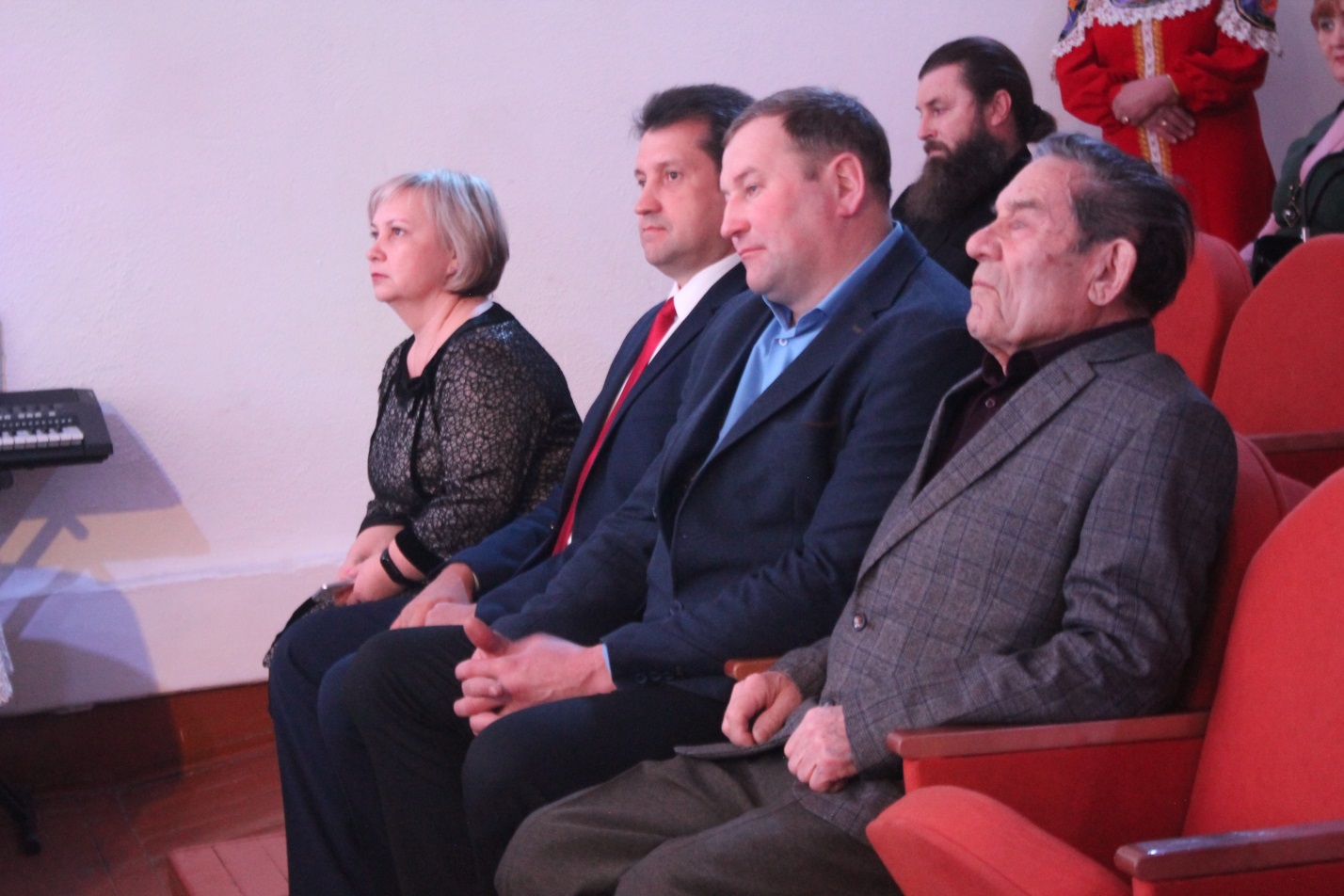 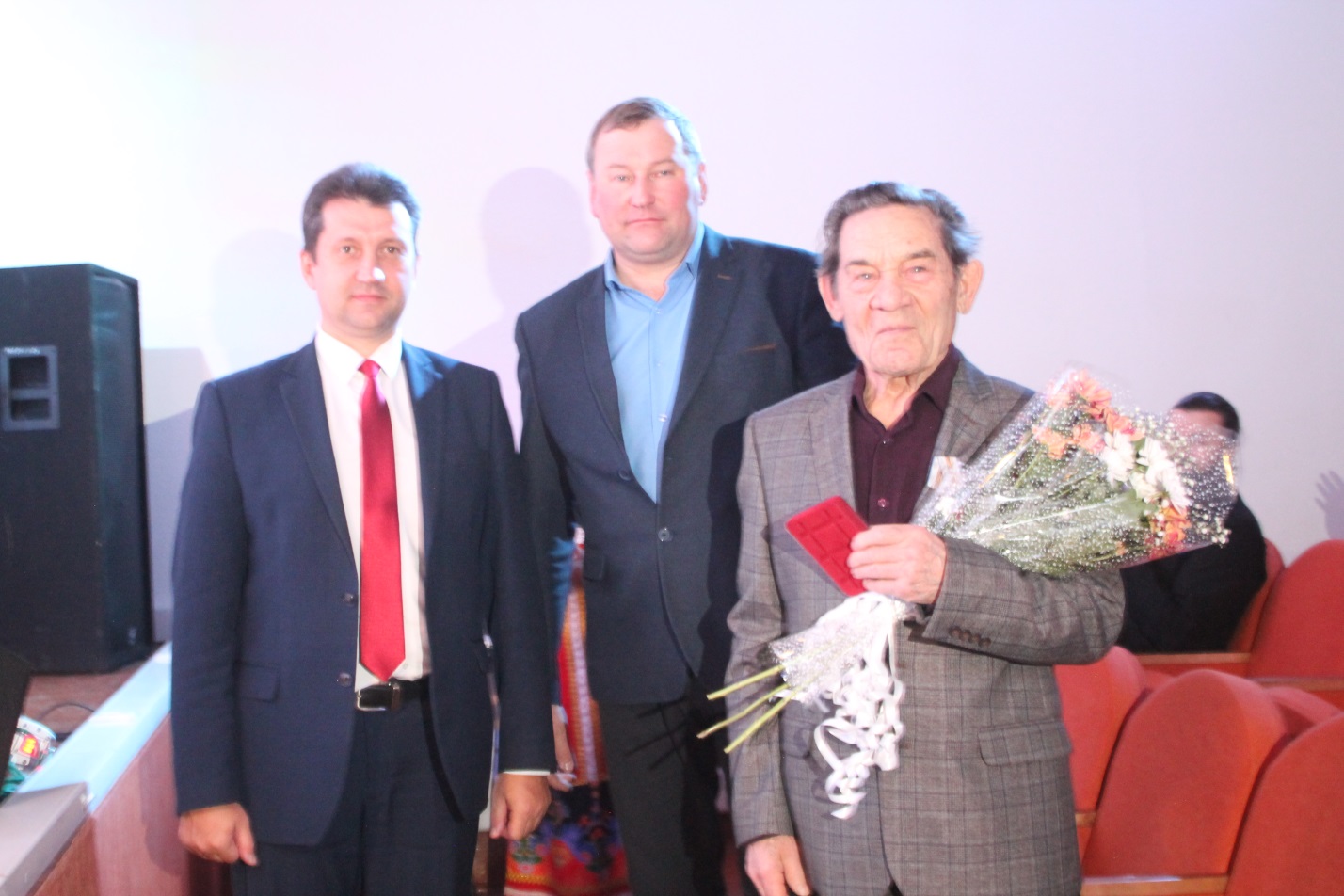 